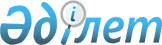 Жергілікті бюджеттің қаражаты есебінен шағын және орта кәсіпкерлік субъектілеріне кредит берудің негізгі шарттарын анықтау туралы
					
			Күшін жойған
			
			
		
					Ақтөбе облыстық әкімиятының 2008 жылғы 15 мамырдағы N 172 қаулысы. Ақтөбе облысының Әділет департаментінде 2008 жылдың 26 мамырда N 3253 тіркелді. Күші жойылды - Ақтөбе облысы әкімдігінің 2009 жылғы 30 сәуірдегі N 158 қаулысымен      Ескерту. Күші жойылды - Ақтөбе облысы әкімдігінің 2009.04.30 N 158 қаулысымен.

      

Қаулының атауына өзгерту енгізілді - Ақтөбе облыстық әкімиятының 2008.09.17 N 332 қаулысымен.

  

       "Қазақстан Республикасындағы жергілікті мемлекеттік басқару туралы" Қазақстан Республикасының 2001 жылғы 23 қаңтардағы N 148 Заңының 27-бабына, "Республикалық және жергілікті бюджеттердің атқарылу Ережесін бекіту туралы" Қазақстан Республикасы Үкіметінің 2007 жылғы 20 наурыздағы N 225 қаулысының 449-бабына сәйкес облыс әкімдігі ҚАУЛЫ ЕТЕДІ:

      

1. Жергілікті бюджеттің қаражаты есебінен шағын кәсіпкерлік субъектілерін несиелендірудің мынадай негізгі шарттары анықталсын: 

      кредиттік қаражат облыс әкімдігі жанындағы Комиссиямен іріктеліп алынған инвестициялық басым жобаларды жүзеге асыруға беріледі. 

      соңғы қарызгер үшін тіркелген сыйақы ставкасы 14 пайызды құрайды. 

      бизнес жобаларға несие беру мерзімі 5 жылға дейін. 

      бір қарызгерге лимиті - 200 000 айлық есептік көрсеткіш. 

      Бюджеттік кредитке қатысушылар болып: 

      Бағдарламаның кредиторы "Ақтөбе облысы қаржы басқармасы" ММ, бағдарламаның әкімшісі "Ақтөбе облысының кәсіпкерлік және өнеркәсіп басқармасы" ММ; 

      екінші деңгейдегі банктердің филиалдары арқылы бюджет қаржысын орналастыратын қор - "Даму" кәсіпкерлікті дамыту қоры" АҚ (одан әрі "Даму") КДҚ; 

      қарызгер-банктер - облыс әкімдігі жанынан арнайы құрылған Комиссиямен анықталған және экономиканы жаңғырту жөніндегі Мемлекеттік комиссия бекіткен банктер; 

      соңғы қарызгерлер - шағын және орта кәсіпкерлік субъектілері, бюджеттік несиені алушылар; 

      қолайлы несиелік тарихы бар шағын және орта бизнес субъектілеріне бұрын берілген несиені қайта қаржыландыруға бағытталған қаражат көлемі. Бюджеттік несие беруге қатысушылар болып табылады.

      Ескерту. Қаулының 1 тармағына өзгерту енгізілді - Ақтөбе облыстық әкімиятының 2008.09.17 N 332, 2009.02.12 N 28 (қолданысқа енгізілу тәртібін 2 тармақтан қараңыз) қаулыларымен.

      

2. Осы қаулының орындалуын бақылау облыс әкімінің орынбасары Қ.С. Әбдірайымовке жүктелсін.

      

3. Осы қаулы ресми жарияланған күннен бастап қолданысқа енгізіледі.       Облыс әкімі                            Е.Сағындықов 
					© 2012. Қазақстан Республикасы Әділет министрлігінің «Қазақстан Республикасының Заңнама және құқықтық ақпарат институты» ШЖҚ РМК
				